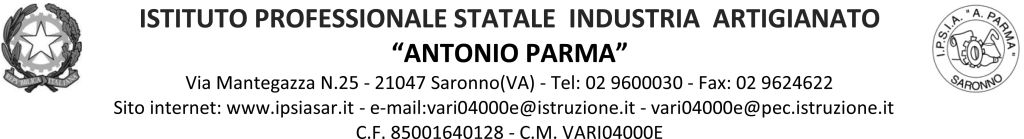 Circ.165							Saronno, 01/02/22AGLI ALUNNI AI DOCENTICLASSE 5 CSOggetto: Assemblea di classe 5CSVista la richiesta degli studenti si autorizza lo svolgimento dell’assemblea di classe giovedì 03 febbraio dalle ore 14.30 alle ore 16.30 per discutere il seguente o.d.g.:Andamento didatticoProblemi della classe e proposte di risoluzione 	IL DIRIGENTE SCOLASTICO	Prof. Alberto Ranco